Western Australia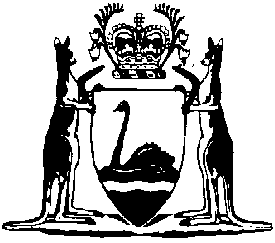 Pollution of Waters by Oil and Noxious Substances Regulations 1993Compare between:[07 May 2004, 01-a0-02] and [06 Oct 2006, 01-b0-10]Western AustraliaPollution of Waters by Oil and Noxious Substances Act 1987Pollution of Waters by Oil and Noxious Substances Regulations 19931.	Citation 		These regulations may be cited as the Pollution of Waters by Oil and Noxious Substances Regulations 1993 1.2.	Commencement 		These regulations shall come into operation on the day on which the Pollution of Waters by Oil and Noxious Substances Act 1987 comes into operation 1.3.	Interpretation 		In these regulations — 	Commonwealth Act means the Protection of the Sea (Prevention of Pollution from Ships) Act 1983 (Cwlth) as in force at the commencement of these regulations;	 means the  of the  of  as in force .4.	Prescribed offices 	(1)	For the purposes of sections 8 and 20 of the Act — 	(a)	each of the offices prescribed by the  for the purposes of the corresponding sections of the Commonwealth Act is prescribed; and	(b)	each of the offices of Chief Executive Officer,  Marine , in the Department is prescribed.	(2)	For the purposes of sections 11 and 22 of the Act — 	(a)	each of the offices prescribed by the  for the purposes of the corresponding sections of the Commonwealth Act is prescribed; and	(b)	the  of Chief Executive Officer, Department, is prescribed; and	(c)	if a prescribed incident (as defined in each of those sections) occurs within the boundaries of a port  is prescribed.	(3)	For the purposes of section 12 of the Act — 	(a)	the office of Chief Executive Officer Department is prescribed; and	(b)	if a discharge occurs within the boundaries of a port  the  is prescribed.	(4)	For the purposes of sections 15 and 25 of the Act each of the offices prescribed by the  for the purposes of the corresponding sections of the Commonwealth Act is prescribed.	(5)	For the purposes of section 30(2) of the Act each of the offices of Chief Executive Officer,  Marine , in the Department is prescribed.5.	Prescribed manner of notifying incidents etc. 	(1)	For the purposes of sections 11(1) and (3) and 22(1) and (3) of the Act, a prescribed incident is notified in the prescribed manner if it is notified — 	(a)	in the manner prescribed by the  made for the purposes of the corresponding sections of the Commonwealth Act; or	(b)	in the manner prescribed by the  made for the purposes of the corresponding sections of the Commonwealth Act but conveyed through — 	(i)	the Department; or	(ii)	a port signal station.	(2)	For the purposes of section 12(1) a discharge from a place on land is notified in the prescribed manner if it is notified in the manner prescribed by subregulation (1).6.	Prescribed time for report 		For the purposes of sections 11(6) and (7), 12(2) and 22(6) and (7) of the Act, 24 hours immediately following the receipt of a request for a report is the prescribed time.7.	Prescribed form for report 	(1)	For the purposes of sections 11(6) and (7) and 22(6) and (7) of the Act, the form prescribed by the  for the purposes of the corresponding sections of the Commonwealth Act is prescribed.	(2)	For the purposes of section 12(2) of the Act, the form prescribed by subregulation (1) with such modifications as are necessary and including — 	(a)	the name, address and facsimile and telephone numbers of the occupier of the place on land from which the discharge occurred; and	(b)	the geographical location where the discharge occurred, 		is prescribed.8.	Oil record book 		For the purposes of section 13(3) of the Act a ship shall carry an oil record book of the kind prescribed for the ship by the  for the purposes of the corresponding section of the Commonwealth Act.9.	Prescribed operations or occurrences (oil record book) 		For the purposes of section 13(5) of the Act, each of the operations and occurrences prescribed by the  for the purposes of the corresponding section of the Commonwealth Act is a prescribed operation or occurrence, as the case may be.10.	Cargo record book 		For the purposes of section 23(3) of the Act, the prescribed form for a cargo record book is that prescribed by the  for the purposes of the corresponding section of the Commonwealth Act.11.	Prescribed operations and occurrences (cargo record book) 		For the purposes of section 23(5) of the Act, each of the operations and occurrences prescribed by the  for the purposes of the corresponding section of the Commonwealth Act is a prescribed operation or occurrence, as the case may be.12.	Regulation 8 of Annex II to have the force of law		Regulation 8 of Annex II to the Convention applies to ships in the manner and to the extent prescribed by the .13.	Exemptions 		The ships exempted by the  from the provisions of the Commonwealth Act and the Commonwealth regulations are exempted from the Act and these regulations.Notes1	This is a  of the Pollution of Waters by Oil and Noxious Substances Regulations 1993following table contains information about any reprint. Compilation table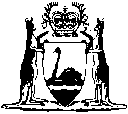 CitationGazettalCommencementPollution of Waters by Oil and Noxious Substances Regulations 199329 Jun 1993 p. 3179-811 Jul 1993 (see r. 2 and Gazette 29 Jun 1993 p. 3163)Reprint 1: The Pollution of Waters by Oil and Noxious Substances Regulations 1993 as at 7 May 2004Reprint 1: The Pollution of Waters by Oil and Noxious Substances Regulations 1993 as at 7 May 2004Reprint 1: The Pollution of Waters by Oil and Noxious Substances Regulations 1993 as at 7 May 2004